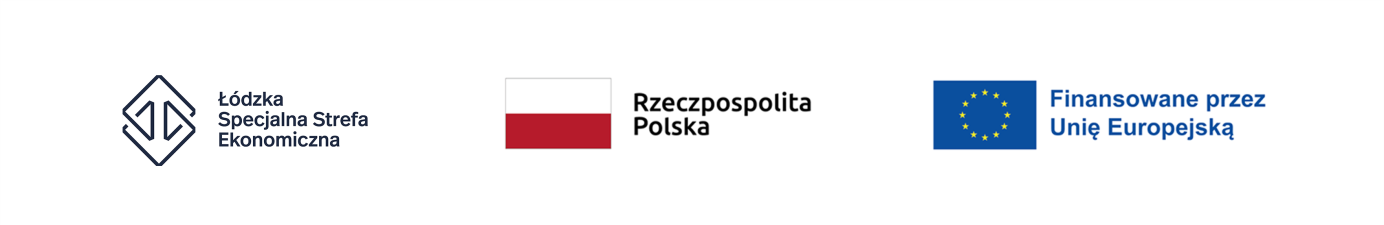 ZAŁĄCZNIK 2Oświadczenie OferentaNiniejszym oświadczam, że oferent nie jest powiązany kapitałowo lub osobowo z ZAMAWIAJĄCYM, tj. : ESUS Tomasz Przybylak z siedziba w Plewiskach na ul Południowej 54. Przez powiązanie kapitałowe lub osobowe rozumie się wzajemne powiązania pomiędzy Beneficjentem lub osobami wykonującymi w imieniu Beneficjenta czynności związane z przygotowaniem i przeprowadzeniem procedury wyboru wykonawcy a wykonawcą, polegające w szczególności na:uczestniczeniu w spółce jako wspólnik spółki cywilnej lub spółki osobowej;posiadaniu co najmniej 10% udziałów lub akcji;pełnieniu funkcji członka organu nadzorczego lub zarządzającego, prokurenta, pełnomocnika;pozostawaniu w związku małżeński, w stosunku pokrewieństwa lub powinowactwa w linii prostej (rodzice, dzieci, wnuki, teściowie, zięć, synowa), w stosunku pokrewieństwa lub powinowactwa w linii bocznej do drugiego stopnia (rodzeństwo, krewni małżonka/i) lub pozostawaniu w stosunku przysposobienia, opieki lub kurateli.DataPodpis Oferenta ………………………………………….